Can you change the adjectives to adverbs?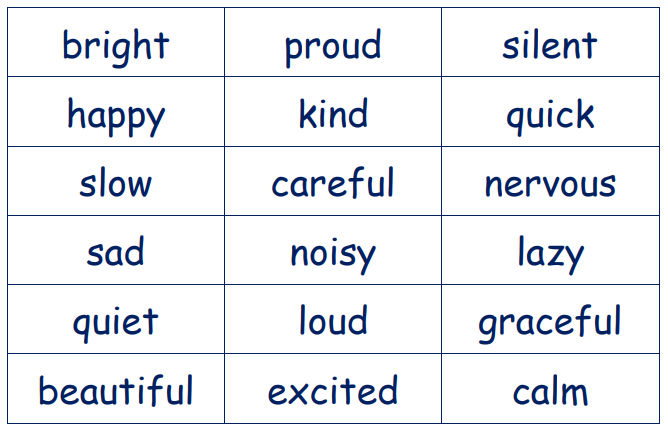 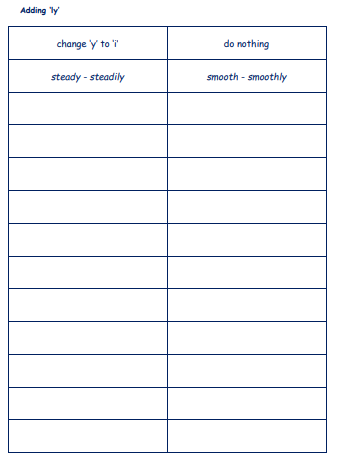 